ZAIN 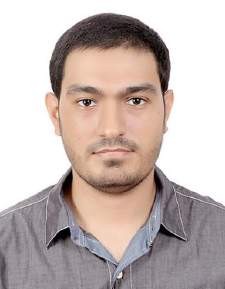 Email: zain.350190@2freemail.com CAREER OBJECTIVESeeking for an Internship or an Entry-Level position of Electrical & Electronic Engineer where I can use the skills to develop career in Oil/Gas, Energy and construction industry within GCC.PASSPORT DETAILSEDUCATIONSeptember 2011-June 2015                     Heriot-Watt University Dubai Campus                                                                 BEng. Hons Electrical & Electronic EngineeringAchieved Hons: 2:1 Honours of Second Class (Upper Division), USA: 3.413 GPA (4 Scale) Highly appreciated for the research work & presentation for Honorary Project Dissertation/Projects: “Body Temperature Monitoring using Thermography for Health & Safety of the Construction Workers”Use of thermal image processing for rapid variation in body temperature. Software tools used:  MATLAB (Image Processing ToolBox), Visual Basic (OpenCV), AutoDesk Revit 2014March 2016 – May 2017	Swiss Business School (Currently)                                                      Global Masters of Business Administration (MBA) In                                                    	 International Management September 2009 - June 2011	English Language School, DubaiA-Levels Mathematics, Chemistry (B, C) As-Levels Physics (B)CERTIFICATESJune 2014 – September 2014	Al Majaz Star Computer Training Center, DubaiAutoDesk Revit MEPSuccessfully Completed the Designing CourseStarting MEP Projects, Modifying System Settings, Planning Mechanical Systems, Designing Mechanical Air Systems, Designing Mechanical Piping System, Planning Electrical System, Designing Electrical System, Plumbing System, Planning Fire Protection System, Designing fire Protection System, Creating Documentation View, Annotation and Dimensioning, Detailing, Revit FamiliesOctober 2015 – December 2015	IBC Academy London, UKFundamentals of Petroleum EngineeringSuccessfully Completed the Introductory Course Achieving Continued Professional Development Certificate (CPD) of 21 hoursPetroleum Geology and Exploration Methods, Reservoir Rock and Fluid Properties, Fluid Flow in Porous Media and Reservoir Simulation, Drilling Operations and Formation Evaluation, Integrated Production Systems and Surface Facilities, Oil Recovery ProcessesENGINEERING RESEARCH & PROJECTSJuly 2014-March 2015	Worked on 4th Year Honorary Project which includes Real-Time Fever detection using thermal image processing on MATLAB 2014aSummer 2014		Design & Analysis of Building information models using Autodesk Revit 2014October 2014		Control Systems Design using MATLAB/SIMULINK.November 2014	Designing of DC-DC Converters using SIMULINK and MultiSimMarch 2014		Physical testing of transformer and Induction Motors (OC/SC Tests)February 2014			Worked as a group leader to construct an A-B Class Power AmplifierNovember 2013		Worked as a Structural Designer/Lead Presenter for a Coin Sorter Machine that included use of FPGA to control servos using Altera Quartus  WORK EXPERIENCEGITEX Technology Week October 2014	Role: Data Entry OperatorSummary: Data Entry of the visitors, keeping track record of the revisits, preparing daily report of the customer visits to ensure the smooth running of the system. Gained more confidence by meeting highly qualified professionals of Electrical Engineering. Also developed high speed errorless typing skills.GITEX Technology Week October 2013	Role: Customer Service RepresentativeSummary: Customer guidance, developed high interpersonal skills, mastered problem solving skills increased new/upcoming technology knowledge like robotics, image processing in automation.SKILLS PROFILETechnical SkillsElectrical & Electronic SkillsConstructed Analog/Digital CircuitsProficient in Digital image processing & digital signal processingDesigned and analyzed single phase & three STAR/WYE & Delta circuits	Documented technical reportComputer SkillsHighly proficient inMATLAB 2014a, MPLAB, Altera QuartusAutoDesk Revit MEP Multisim, PspiceMS Word, MS Excel, MS PowerPoint, MS FrontPage, MS VisioC Programming, Visual Basic Soft Skills	Have good analytical and problem solving skillsHave an ability to think out of the boxGreat self-confidence and ability to face circumstances in lifeGood interpersonal skills and know how to carry myselfPositively accept criticism and try to work over itGreat team player and a good team leaderGood organizational and time management skillsACTIVITIES & INTERESTSKeen to research on the upcoming technology, and clean & efficient way of energy productionLove doing environmental photographyHave great interest in music, movies and entertainmentName:ZAIN Nationality:PAKISTANIDate of Birth:01 JULY 1992